MODULO RILEVAZIONE DEI DATI PER LA GESTIONE DEL RAPPORTO ASSOCIATIVO,  DELLE PRESTAZIONI E DEL CONNESSO PIANO SANITARIOConsegnare il modulo firmato al datore di lavoro.DATI ANAGRAFICI DEL DIPENDENTE: 	CHIEDEl’adesione a FAREMUTUA Società di Mutuo Soccorso e l’iscrizione al piano sanitario dedicato ai Dipendenti in forza presso l’azienda applicante il CCNL UNEBA.La copertura è estesa al coniuge fiscalmente a carico risultante dallo stato di famiglia, senza alcun contributo a carico del Dipendente.Il Dipendete può estendere la copertura al coniuge non fiscalmente a carico o al convivente “more uxorio” e ai figli, fiscalmente o non fiscalmente a carico, tutti risultanti dallo stato di famiglia, con versamento del relativo contributo a carico del Dipendente qui sotto riportato. A tal fine il Dipendente dichiara, sotto la propria responsabilità civile e penale, i dati anagrafici degli stessi. Autorizza altresì FAREMUTUA a verificare, in ogni momento, la composizione del nucleo familiare come sopra definito. Si impegna, poi, a comunicare le eventuali variazioni intervenute nella composizione del suo nucleo familiare come sopra definito in qualsiasi momento siano avvenute, utilizzando il presente modulo. Il Dipendente che decide di inserire il proprio nucleo familiare risultante dallo stato di famiglia come sopra definito deve tassativamente includerlo integralmente.NB: Il sottoscritto AUTORIZZA fino a revoca ___________ a trattenere dai propri emolumenti l’importo del premio per l’attivazione della garanzia per i propri familiari come sopra definiti. AFFINCHÉ FAREMUTUA POSSA TRATTARE I SUOI DATI E’ NECESSARIO SOTTOSCRIVERE IL SEGUENTE MODULO DI CONSENSO AL TRATTAMENTO DEI  DATI PERSONALIConsenso al trattamento dei dati personali comuni e sensibili  al fine di erogare le prestazioni previste	(Artt. 23 e 26 D. Lgs. 196/03 – Codice in materia di protezione dei dati personali)	Preso atto di quanto indicato nell’Informativa, Lei può esprimere il consenso, valevole per il trattamento dei Suoi dati personali, eventualmente anche sensibili, al fine di erogare le prestazioni previste dallo Statuto e dai Regolamenti, apponendo la firma nello spazio sottostante. Le ricordiamo che in mancanza di questo consenso FAREMUTUA Società di Mutua Soccorso non potrà dare esecuzione al rapporto associativo ed evadere le richieste di prestazioni, che comportano necessariamente il trattamento dei dati personali, comuni e sensibili.* Si pregano i genitori/curatori/tutori di firmare con proprio nome e cognome per conto dei minori/inabilitati/interdettiAi fini del rimborso diretto si notificano le coordinate bancarie (l’iscritto deve essere l’intestatario o cointestatario del conto):  		 c/c intestato a:_____________________________________________     Banca/Posta__________________________________In caso di modifica del Codice IBAN, è necessario darne comunicazione tempestiva a UNISALUTE S.p.A. attraverso l’area riservata del sito internet.Luogo e data					        Firma (leggibile)Dichiara di aver preso visione dello Statuto e del Regolamento del fondo FAREMUTUA SMS, pubblicati sul sito www.faremutua.it e di accettarne i contenuti.Luogo e data					        Firma (leggibile)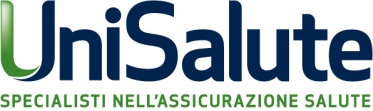 Informativa al cliente sull’uso dei tuoi dati personali e dei tuoi dirittiGentile Cliente, ai sensi dell’ Art. 13 Regolamento (UE) n. 679/2016 – Regolamento generale sulla protezione dei dati (di seguito anche “il Regolamento”), ti informiamo che, per fornirti i nostri prodotti e/o servizi assicurativi, eventualmente anche a favore dei tuoi familiari assicurati, UniSalute S.p.A. ha la necessità di utilizzare alcuni dati che ti  riguardano e che riguardano i tuoi familiari e conviventi, per le finalità e nei termini di seguito indicati.QUALI DATI RACCOGLIAMOSi tratta di dati personali (come, ad esempio, nome, cognome, data di nascita, indirizzo di residenza, recapito telefonico e di posta elettronica), che tu stesso o altri soggetti1 ci fornite, indispensabili per fornirti i citati servizi e/o prodotti assicurativi.Il conferimento di questi dati è necessario per il perfezionamento del contratto assicurativo e per la sua gestione ed esecuzione2, e in alcuni casi è obbligatorio per legge, regolamento, normativa comunitaria o in base alle disposizioni impartite da soggetti pubblici quali l’Autorità Giudiziaria o le Autorità di vigilanza3. In assenza di tali dati nonsaremmo in grado di fornirti correttamente le prestazioni richieste; il rilascio facoltativo di alcuni dati ulteriori relativi a tuoi recapiti (recapiti telefonici e indirizzo di posta elettronica) può inoltre risultare utile per agevolare l’invio di avvisi e comunicazioni di servizio.Se deciderai di registrarti all’ “Area riservata” del nostro sito internet e/o di scaricare la nostra App UniSalute per dispositivi mobili utilizzeremo questi dati anche per  identificarti come nostro assicurato e per fornirti i servizi previsti dalla tua polizza ed inviarti le comunicazioni necessarie alla gestione delle prestazioni garantite. Il conferimento di questi dati è necessario per permettere a te ed ai tuoi familiari eventualmente assicurati di ottenere i servizi online tramite l' "Area riservata" del nostro portale internet o direttamente tramite l’App UniSalute dal tuo smartphone, e per fornirti, a mezzo email, SMS o, limitatamente all’App, tramite notifiche push, informazioni sullo stato delle tue prenotazioni, promemoria o conferme di appuntamento, riscontri sulla liquidazione dei sinistri, periodici estratti conto dei sinistri, anche riguardanti la posizione dei tuoi  familiari eventualmente assicurati.Raccogliamo inoltre categorie particolari di dati4 (idonei a rivelare le tue condizioni di salute, come quelli riportati in prescrizioni, referti, fatture di specialisti, scontrini perl’acquisto di farmaci e dispositivi medici, ecc., inviatici in formato cartaceo o caricati in formato digitale nell’ “Area riservata” del sito UniSalute, o utilizzando la fotocamera dello smartphone per l’App) per dare corso alle prestazioni previste dalla tua polizza e per fornirti i servizi richiesti, nonché per finalità antifrode (verifica autenticità dei dati, prevenzione rischio frodi, contrasto frodi subite)2 e per adempimenti normativi3. Il conferimento di questi dati è necessario per poterti fornire le prestazioni assicurative, ma potranno essere oggetto di trattamento soltanto previo rilascio di esplicito consenso tuo o del tuo eventuale familiare/convivente interessato5.I tuoi dati potranno essere comunicati solo ai soggetti, pubblici o privati, esterni alla nostra Società, coinvolti nella prestazione dei servizi assicurativi che ti riguardano6 o in operazioni necessarie per l’adempimento degli obblighi connessi all’attività assicurativa3. I tuoi dati personali saranno custoditi nel pieno rispetto delle misure di sicurezza previste dalla normativa relativa alla protezione dei dati personali e saranno conservati per la durata del contratto assicurativo e, al suo termine, per i tempi previsti dalla normativa in materia di conservazione di documenti a fini amministrativi, contabili, fiscali, contrattuali, assicurativi (di regola, 10 anni).PERCHÈ TI CHIEDIAMO I DATII tuoi dati saranno utilizzati dalla nostra Società per finalità strettamente connesse all’attività assicurativa quali, tra l’altro, (i) la fornitura delle prestazioni contrattuali e servizi assicurativi da te richiesti e l’esecuzione dei relativi adempimenti normativi, amministrativi e contabili, (ii) lo svolgimento di attività di prevenzione e contrasto di frodi, (iii) l’eventuale esercizio e difesa di diritti in sede giudiziaria, nonché (iv) lo svolgimento di attività di analisi dei dati (esclusi quelli particolari), secondo parametri di prodotto, caratteristiche di polizza e informazioni sulla sinistrosità, correlate a valutazioni statistiche e tariffarie; ove necessario, per dette finalità nonché per le relative attività amministrative e contabili, i tuoi dati potranno inoltre essere acquisiti ed utilizzati dalle altre società del nostro Gruppo8. Il trattamento per le finalità di cui ai punti (ii), (iii) e (iv) è necessario per il perseguimento dei legittimi interessi della nostra Società e delle altre Società del nostroGruppo allo svolgimento delle sopra indicate attività.COME TRATTIAMO l TUOI DATIl tuoi dati e quelli dei tuoi familiari eventualmente assicurati non saranno soggetti a diffusione, saranno trattati con idonee modalità e procedure, anche informatiche e telematiche, e potranno essere conosciuti solo dal personale incaricato delle strutture della nostra Società preposte alla fornitura dei prodotti e servizi assicurativi che ti riguardano e da soggetti esterni di nostra fiducia a cui affidiamo alcuni compiti di natura tecnica od organizzativa, che operano quali responsabili del trattamento per nostro conto7 . Ove necessario, e limitatamente alle finalità assicurative, i dati personali potranno essere trattati, per attività amministrative e contabili, anche da altre Società facenti parte, come la Titolare UniSalute, del Gruppo Unipol8.Potremo trattare eventuali dati personali rientranti in categorie particolari di dati (ad esempio, relativi allo stato di salute) soltanto dopo aver ottenuto l’esplicito consenso della persona interessata (tu o tuo eventuale familiare/convivente).Ai fini dell’estensione della copertura assicurativa a favore dei tuoi familiari/conviventi, alcuni dati, anche rientranti nella categoria di dati particolari, relativi alle prestazioni assicurative effettuate a loro favore saranno messi a tua conoscenza, ove necessario per la gestione della polizza in essere, nonché per la verifica delle relative coperture e dei massimali garantiti. Ciascun beneficiario della tua polizza potrà tuttavia registrarsi individualmente all’ “Area riservata” del nostro sito internet e/o scaricare la nostra App UniSalute per dispositivi mobili e gestire così in autonomia la propria posizione anche in riferimento ai propri dati personali.QUALI SONO l TUOI DIRITTILa normativa sulla privacy (artt. 15-22 del Regolamento) ti garantisce il diritto di accedere in ogni momento ai dati che ti riguardano, di richiedere la loro rettifica e/o integrazione, se inesatti o incompleti, la loro cancellazione o la limitazione del loro trattamento, se ne ricorrono i presupposti, la portabilità dei dati che ci hai fornito, ove   trattati in modo automatizzato per le prestazioni contrattuali richieste, nei limiti di quanto previsto dal Regolamento (art. 20), di opporti al trattamento per motivi legati alla tua situazione particolare, nonché, ove il trattamento dei tuoi dati sia basato sul consenso da te espresso, di revocarlo senza pregiudicare la liceità del trattamento basata sul consenso rilasciato prima della revoca.Titolare del trattamento dei dati personali è UniSalute S.p.A. (www.unisalute.it) con sede in Via Larga, n. 8 - 40138 Bologna (BO).Il “Responsabile per la protezione dei dati” è a tua disposizione per ogni eventuale dubbio o chiarimento: a tale scopo potrai contattarlo presso l’indicata sede di UniSalute S.p.A., al recapito privacy@unisalute.it, al quale potrai rivolgerti, oltre che per l’esercizio dei tuoi diritti, anche per conoscere l’elenco aggiornato delle categorie dei destinatari dei dati di cui alla nota (6). Resta fermo il tuo diritto di presentare reclamo all’Autorità italiana, il Garante privacy, ove ritenuto necessario per la tutela dei tuoi dati personali e dei tuoi diritti in materia.1 Ad esempio, contraenti di polizze assicurative in cui risulti assicurato o beneficiario, eventuali coobbligati; altri operatori assicurativi (quali intermediari assicurativi, imprese di assicurazione, ecc.);  soggetti ai quali, per soddisfare le tue richieste (ad es. di rilascio o di rinnovo di una copertura, di liquidazione di un sinistro, ecc.) richiediamo informazioni commerciali; organismi associativi (es. ANIA) e consortili propri del settore assicurativo, altri soggetti pubblici.2 Ad esempio, per predisporre o stipulare contratti assicurativi, per la raccolta dei premi, la liquidazione dei sinistri o il pagamento o l’esecuzione di altre prestazioni; per riassicurazione e  coassicurazione;per l’adempimento di altri specifici obblighi contrattuali; per la prevenzione e l’individuazione, di concerto con le altre compagnie del Gruppo Unipol, delle frodi assicurative e relative azioni legali; per la costituzione, l’esercizio e la difesa di diritti dell'assicuratore; per l’analisi di nuovi mercati assicurativi; per la gestione ed il controllo interno; per attività statistico-tariffarie.3 Per l’adempimento di specifici obblighi di legge, ad esempio per (i) disposizioni di IVASS, CONSOB, COVIP, Banca d’Italia, AGCM, Garante Privacy, (ii) adempimenti in materia di accertamenti fiscali, (iii)adempimenti in materia di identificazione, registrazione ed adeguata verifica della clientela e per segnalazione di operazioni sospette ai sensi della normativa in materia di antiriciclaggio e di contrasto al finanziamento del terrorismo (D. Lgs. 231/07), (iv) alimentare un Archivio Centrale Informatizzato, gestito dalla Consap per conto del Ministero dell’Economia e delle Finanze (quale Titolare) per finalità di prevenzione delle frodi mediante furto di identità, (v) alimentare altre banche dati a cui la comunicazione dei dati è obbligatoria. L’elenco completo è disponibile presso la nostra sede o presso il Responsabile per il riscontro.4 Ai sensi dell’art. 9 del Regolamento, per categorie particolari di dati si intendono i dati personali che rivelino l'origine razziale o etnica, le opinioni politiche, le convinzioni religiose o filosofiche, ol'appartenenza sindacale, dati genetici, dati biometrici intesi a identificare in modo univoco una persona fisica, dati relativi alla salute o alla vita sessuale o all'orientamento sessuale della persona.5 Ti ricordiamo che, ove il trattamento dei tuoi dati sia basato sul tuo consenso, tale consenso potrà essere revocato senza pregiudicare la liceità del trattamento basata sul consenso rilasciato prima della revoca. Ti facciamo inoltre presente che il trattamento dei dati personali, non rientranti in categorie particolari, può essere comunque legittimamente effettuato da UniSalute, senza il tuo consenso, per l’esecuzione di prestazioni contrattuali da te richieste o previste in tuo favore, per l’adempimento di obblighi posti dalla legge a carico di UniSalute, per lo svolgimento delle attività amministrative- contabili correlate alla gestione del rapporto assicurativo e per il perseguimento di altri legittimi interessi di UniSalute e delle Società del Gruppo Unipol (es.: prevenzione e contrasto di frodi, difesa di diritti in sede giudiziaria).6  In particolare, i tuoi dati potranno essere comunicati e/o trattati da UniSalute S.p.A., da società del Gruppo Unipol (l’elenco completo delle società del Gruppo Unipol è visibile sul sito di Unipol   GruppoS.p.A. www.unipol.it) e da soggetti che fanno parte della c.d. “catena assicurativa”, in Italia ed eventualmente, ove necessario per la prestazione dei servizi richiesti, in Paesi dell’Unione Europea o anche fuori della UE, come: altri assicuratori; coassicuratori e riassicuratori; intermediari di assicurazione e di riassicurazione ed altri canali di acquisizione di contratti di assicurazione; banche; medici fiduciari; periti; legali; autofficine; società di servizi per il quietanzamento; cliniche o strutture sanitarie convenzionate; nonché ad enti ed organismi, anche propri del settore assicurativo aventi natura pubblica o associativa per l’adempimento di obblighi normativi e di vigilanza (come ad es. CONSAP); altre banche dati a cui la comunicazione dei dati è obbligatoria, come ad es. il Casellario Centrale Infortuni (l’elenco completo è disponibile presso la nostra sede o il Responsabile per la protezione dei dati). L’eventuale trasferimento dei Suoi dati personali a soggetti stabiliti fuori dall’Unione Europea sarà comunque effettuato nel rispetto dei limiti e prescrizioni di cui alla normativa europea, al Regolamento (UE) n. 679/2016 e ai provvedimenti del Garante Privacy.7 Ad esempio, società di servizi informatici e telematici o di archiviazione; società di servizi a cui siano affidati la gestione, la liquidazione ed il pagamento dei sinistri; società di supporto alle attività digestione ivi comprese le società di servizi postali; società di revisione e di consulenza; società di informazione commerciale per rischi finanziari; società di servizi per il controllo delle frodi; società di recupero crediti.8 Gruppo Unipol, con capogruppo Unipol Gruppo S.p.A. L’elenco delle società del Gruppo è disponibile sul sito di Unipol Gruppo S.p.A. www.unipol.itEgr. Sig./Gent.ma Sig.ra, Il Regolamento UE 2016/679 in materia protezione dei dati personali (di seguito “Regolamento” o “GDPR”), contiene una serie di norme dirette a garantire che il trattamento dei dati personali si svolga nel rispetto dei diritti e delle libertà fondamentali delle persone. FAREMUTUA S.M.S. (più avanti anche solo “FAREMUTUA” o “S.M.S.”), è consapevole dell’importanza della salvaguardia della privacy e dei dati personali. Per questo si impegna a trattare i dati nei termini e nelle modalità previsti dalle normative sulla tutela dei dati personali.Nel rispetto dei principi di correttezza, liceità e trasparenza, vogliamo informarLa di come saranno trattati i Suoi dati personali.Tipologia di Dati Personali TrattatiPotranno essere oggetto di trattamento i seguenti dati personali:Dati personali cd. comuniDati anagrafici (quali nome, cognome, data e luogo di nascita, codice fiscale e luogo residenza);Dati di contatto (quali numero di telefono e indirizzo di posta elettronica);Coordinate di pagamento (come ad esempio il codice IBAN);Dati fiscali (come ad esempio la dichiarazione del socio di essere fiscalmente a carico di un altro componente del nucleo familiare);Dati relativi al reddito o comunque alle situazioni di disagio economico familiare;Dati relativi alla presenza di provvidenze erogate da Pubbliche Amministrazioni;Relazioni parentali derivanti dallo stato di famiglia, ove l’adesione venga richiesta da più soggetti del nucleo familiare.Finalità del Trattamento e Basi GiuridicheFinalità relative all’esecuzione del contratto e all’adempimento degli obblighi di leggeIscrizione e ammissione in qualità di socio, nonché gestione del rapporto associativo così come indicato nello Statuto e nel Regolamento;Perseguimento dei fini istituzionali e delle attività prodromiche o eventuali ad essi inerenti, comportanti il trattamento di dati cd. comuni;Adempimenti degli obblighi nei confronti dell'amministrazione finanziaria dello Stato, gestione contabile e amministrativa;Invio di materiale informativo sull’attività della S.M.S. e sulla promozione dei valori mutualistici;Comunicazione dei dati a soggetti terzi, anche convenzionati, per permettere l’erogazione dei servizi previsti contrattualmente, ovvero da Lei richiesti specificamente.Finalità basate sull’interesse legittimo del titolareElaborazione (in forma anonima) di statistiche e valutazione della performance della S.M.S., nonché elaborazione di nuovi sussidi, la modifica di quelli esistenti, l’aggiunta o la rimozione di servizi connessi;Se necessario, per accertare, esercitare o difendere i diritti di FAREMUTUA in sede giudiziaria in relazione alla gestione dei rapporti contrattuali, anche con terze parti, comprendendo anche eventuali contenziosi, come ad esempio: recupero crediti, diniego o erogazione parziale di sussidi, ecc.Conferimento dei DatiIl conferimento dei dati personali, nonché la loro comunicazione alle categorie di soggetti indicate al par. 4, è necessario in quanto l’eventuale rifiuto dell’interessato di fornire i propri dati c.d. comuni comporterà l’oggettiva impossibilità per FAREMUTUA di erogare le prestazioni correlate al contratto associativo.Destinatari dei DatiI suoi dati personali potranno essere condivisi, quando strettamente necessario per le finalità indicate con:Persone incaricate dal Titolare allo specifico trattamento di dati personali necessario a svolgere attività strettamente correlate all'erogazione dei Servizi, opportunamente formate, e impegnate alla riservatezza;Soggetti terzi che forniscono servizi strumentali alla Società, che agiscono tipicamente in qualità di responsabili del trattamento, quali gestori di servizi di comunicazione, posta elettronica, recapito della corrispondenza, fornitori di servizi informatici, fornitori servizi relativi al sito web;Amministrazione Finanziaria dello Stato, nonché soggetti, enti od autorità a cui sia obbligatorio comunicare i suoi dati personali in forza di disposizioni di legge o di ordini delle autorità;Istituti di credito, banche e imprese di assicurazione;FIMIV – Federazione Italiana Mutualità Integrativa Volontaria, nonché altre Società o Enti aventi finalità mutualistiche o comunque scopi di solidarietà;Strutture Sanitarie e Assistenziali;Società di recupero crediti, studi legali o di consulenza ai quali la scrivente conferisca specifico mandato;Società di assicurazioni, ove risulti nel piano sanitario o assistenziale sottoscritto dal socio, ovvero società di broker per la gestione dei contratti assicurativi;Altri soggetti o società che svolgono attività strumentali alle finalità sopra indicate.Tali soggetti riceveranno solo i dati necessari alle relative funzioni e si impegneranno a usarli solo per le finalità sopra indicate ed a trattarli nel rispetto della normativa sulla Protezione dei Dati Personali. L'elenco aggiornato dei responsabili del trattamento è disponibile inviando una richiesta scritta al Titolare.Si precisa inoltre che UniSalute S.p.A., quale autonomo titolare del trattamento, gestirà ed erogherà le prestazioni ai Soci e conseguentemente informerà dei relativi trattamenti effettuati dalla stessa.trasferimento verso Paesi Terzi o Organizzazioni InternazionaliNon sono previsti trasferimenti dei dati personali al di fuori dell’Unione Europea. Ove, per l’erogazione del servizio, fosse necessario effettuare trasferimenti all’esterno dell’Unione Europea, quest’ultimo sarà svolto esclusivamente in Paesi Terzi ritenuti sicuri sulla base dei requisiti previsti al capo V del GDPR.Modalità di RaccoltaI dati personali saranno raccolti al momento dell’iscrizione a socio (anagrafici, di contatto, coordinate di pagamento, ecc.).Come assicuriamo la sicurezza e la qualità dei dati personaliIl Titolare del trattamento si impegna a proteggere la sicurezza dei dati personali dell’utente e rispetta le disposizioni in materia di sicurezza previste dalla normativa applicabile al fine di evitare perdite di dati, usi illegittimi o illeciti dei dati e accessi non autorizzati agli stessi, con particolare, ma non esclusivo, riferimento agli artt. 25-32 del GDPR.Per quanto tempo conserviamo i datiI sistemi informativi e i programmi informatici utilizzati dal Titolare sono configurati in modo da ridurre al minimo l’uso di dati personali e identificativi; i dati verranno conservati per il periodo di tempo strettamente necessario al conseguimento delle finalità in concreto perseguite e in ogni caso, il criterio utilizzato per determinare il periodo di conservazione è improntato al rispetto dei termini consentiti dalle leggi applicabili e ai principi di minimizzazione del trattamento, limitazione della conservazione e razionale gestione degli archivi. Decorsi tali termini, una volta concluso il trattamento, i dati saranno distrutti o resi anonimi compatibilmente con le procedure tecniche necessarie.Diritti degli InteressatiPuò esercitare in qualsiasi momento i diritti previsti dal CAPO III del GDPR: in particolare, il diritto di chiedere al Titolare l’accesso ai dati che li riguardano, la loro rettifica o la cancellazione, l’integrazione dei dati incompleti, la limitazione del trattamento; di ricevere i dati forniti in un formato strutturato, di uso comune e leggibile da dispositivo automatico; di revocare il consenso eventualmente prestato relativamente al trattamento e di opporsi in tutto o in parte all’utilizzo dei dati; nonché di esercitare gli altri diritti riconosciuti dalla disciplina applicabile. Si fa comunque presente che, l’eventuale revoca del consenso non pregiudica la liceità del trattamento per il periodo antecedente.Gli interessati che ritengono che il trattamento dei dati personali a loro riferiti avvenga in violazione di quanto previsto dal GDPR hanno il diritto di proporre reclamo al Garante, come previsto dall'art. 77 del Regolamento stesso, o di adire le opportune sedi giudiziarie (art. 79 del Regolamento UE 2016/679).Come esercitare i suoi dirittiPer maggiori informazioni o per l’esercizio dei suoi diritti può contattarci inviando un messaggio di posta elettronica al seguente indirizzo e-mail: dpo@faremutua.itTitolare del Trattamento e Responsabile della Protezione DatiIl titolare del trattamento è:Società di Mutuo Soccorso FAREMUTUA, con sede in Viale Aldo Moro 16 – 40127 Bologna (BO).E-mail: info@faremutua.itIl Responsabile della Protezione Dati è: Si.Qu.Am. S.r.l. – E-mail: dpo@faremutua.itAggiornamento dell’informativaFAREMUTUA S.M.S. manterrà la presente informativa costantemente aggiornata. La sezione "ULTIMO AGGIORNAMENTO" in calce alla pagina indica la data in cui l'informativa è stata aggiornata.Ultimo AggiornamentoLa presente informativa è stata aggiornata in data: 10 Dicembre 2018.Il Sottoscritto/aIl Sottoscritto/aIl Sottoscritto/aIl Sottoscritto/aIl Sottoscritto/aIl Sottoscritto/aData assunzioneData assunzioneNato aNato ail Codice Fiscale |__|__|__|__|__|__|__|__|__|__|__|__|__|__|__|__| Codice Fiscale |__|__|__|__|__|__|__|__|__|__|__|__|__|__|__|__| Codice Fiscale |__|__|__|__|__|__|__|__|__|__|__|__|__|__|__|__| Codice Fiscale |__|__|__|__|__|__|__|__|__|__|__|__|__|__|__|__| Codice Fiscale |__|__|__|__|__|__|__|__|__|__|__|__|__|__|__|__|Residente in via                                                                                                     n°Residente in via                                                                                                     n°Residente in via                                                                                                     n°Residente in via                                                                                                     n°CAPComuneComuneProvDomicilio (se diverso da residenza) Domicilio (se diverso da residenza) Domicilio (se diverso da residenza) Domicilio (se diverso da residenza) CAPComuneComuneProvN° tel.Tel cell.Tel cell.Tel cell.Tel cell.E-mailE-mailE-mailLuogo di lavoro in viaLuogo di lavoro in viaLuogo di lavoro in viaLuogo di lavoro in viaCAPCittàCittàProv    Cognome e Nome     Luogo e data di nascitaParentelaCodice fiscale    ContributoConiuge fiscalmente a cariconessunoConiuge fiscalmente non a carico/convivente “more uxorio” € 140,003)Figlio/a€ 90,00Figlio/a€ 90,00Figlio/a€ 90,00TOTALE€ ……Luogo e data__________________________________________________Cognome  e Nome   dell’iscritto (in stampatello)Firma dell'interessato _________________________________________________________________________Cognome  e Nome   dell’iscritto (in stampatello)Firma dell'interessato _________________________________________________________________________Cognome  e Nome   dell’iscritto (in stampatello)Firma dell'interessato _________________________________________________________________________Nome e cognome __________________________________________________del coniuge/convivente (in stampatello)Firma dell'interessatoNome e cognome __________________________________________________del coniuge/convivente (in stampatello)Firma dell'interessatoNome e cognome __________________________________________________del coniuge/convivente (in stampatello)Firma dell'interessatoNome e cognome _________________________________________________del familiare 1 * (in stampatello)Firma dell'interessatoNome e cognome ___________________________________________________del familiare 2 * (in stampatello)Firma dell'interessatoNome e cognome ___________________________________________________del familiare 2 * (in stampatello)Firma dell'interessatoNome e cognome ___________________________________________________del familiare 2 * (in stampatello)Firma dell'interessatoNome e cognome ________________________________________________del familiare 3 * (in stampatello)Firma dell'interessatoCodice IBAN|___|___|___|___|___|___|___|___|___|___|___|___|___|___|___|___|___|___|___|___|___|___|___|___|___|___|___|